A level History. Paper 1. Historical Assessment Objectives 1 and 3. Restoration 1660-88In a Nutshell:  Key Features and conceptual understanding: Content and concepts.Theme 1 : The quest for political stability 1660-1688.In studying Theme 1, students need to understand the nature of Stuart under Charles II and James IIand the reasons why the system failed to provide a stable system of government in the given period. Students should understand the shortcomings of the Restoration Settlement and the reasons why conflict between crown and parliament led to the collapse of the Stuart monarchy in 1688.  Theme 2 : Religion: conflict and dissent, 1660-1688. In studying Theme 2, students should be aware of the diversity of religious beliefs and opinions during the given period. They should be aware of Anglican dominance under Charles II. Detailed knowledge of laws against dissenters during the Restoration is not required, but students should be aware of the extent of persecution and its effects during these years. They should understand the significance of Catholic influence over the Stuart monarchs during the Restoration period to 1688.Cracking the Puzzle – Preparing for revision and assessment.In a Nutshell: The key features and conceptsActivity 1 : Introductory hook to Key features and conceptsThink about the collection of visual evidence that you have been asked to consider. Think about the following features: What can we infer from these images about?Activity 2 – On your marks…engaging conceptually with the key features through timeline.The timeline makes many brief references to the events of the period X. Use the timeline to colour code according to Blue      	Lack of challenge/effective repression of opposition to Monarchy.Green    	Open opposition and protest against Monarchy.Red         	Serious opposition to threaten the future of the Monarchy.Chronology 1660-1688May 1660 Charles II was restored as King by resolution of the Convention1660 The monarchy was restored, Charles II came to the throne and the Lords were summoned to Parliament again.1661 The Cavalier Parliament first met and sat until January 1679: The bishops sat again in the Lords and the Act of Uniformity enforced conformity to the English Church.1670 Charles II agreed in the secret treaty of Dover to convert to Catholicism in exchange for French subsidies.1673 Parliament passed a Test Act to prevent Catholics from holding office, by which the successor to the throne, James, Duke of York, had to resign.1677 Four peers were imprisoned by the House of Lords for claiming that Parliament was automatically dissolved because it had not met for over a year.1678 Parliament passed a Test Act to prevent Catholics from sitting in Parliament.1679 The first Exclusion Parliament met: the Commons drafted a Bill to exclude the Duke of York from the succession.1680 The second Exclusion Parliament met: the Exclusion Bill was defeated in the Lords.1681 The third Exclusion Parliament met at Oxford for only a week, the last time Parliament met outside Westminster.1681-4 The "Tory reaction", saw purges, prosecutions, and executions of prominent Exclusionists, or Whigs, as they were now called.1685 Charles II died in February and James II's Parliament first met in May, but after November was continuously prorogued until it was dissolved in July 1687.1686 Godden v Hales allowed James II to dispense individuals from Test Acts. The bishop of London was suspended from his office for not taking action against an anti-Catholic preacher.1687 James II issued his Declaration of Indulgence for Nonconformists and sent agents to find potential MPs who would vote for repeal of the Test Acts.June 1688 The "Seven Bishops" prosecuted by James II for refusing to announce the Declaration of Indulgence in their churches were acquitted. The "Immortal Seven" sent their invitation to William of Orange to invade England after the birth of James II's son.Nov.-Dec. 1688 The "Glorious Revolution" - William of Orange invaded England and James II fled to France. A Convention was summoned to decide the political settlement.1689 The Convention Parliament voted that James II had 'abdicated' and that William and Mary should be offered the Crown (February). The Commons read the Declaration of Rights to William and Mary, which they later enacted as statute, the Bill of Rights (December). Parliament declared war on France (the Nine Years' War) (May).Key features and conceptual understanding: Depth studies illustrating the nature of  What do we need to focus on?In studying Theme 1, students need to understand the nature of Stuart and republican rule and the reasons why neither system provided a stable system of government in the given period. Students should understand the shortcomings of the Restoration Settlement and the reasons why conflict between crown and parliament led to the collapse of the Stuart monarchy in 1688. In studying Theme 2, students should be aware of the diversity of religious beliefs and opinions during the given period. Detailed knowledge of laws against dissenters during the Restoration is not required, but students should be aware of the extent of persecution and its effects during these years. They should understand the significance of Catholic influence over the Stuart monarchs during the Restoration period to 1688.Resources 1660-88Online links to 17th Century British HistoryLecture LinksEarly Modern England with Keith E. Wrightsonby YaleCourses25 videos47,782 views19 hoursThis course is intended to provide an up-to-date introduction to the development of English society between the late fifteenth and the early eighteenth centuries. Particular issues addressed in the lectures will include: the changing social structure; households; local communities; gender roles; economic development; urbanization; religious change from the Reformation to the Act of Toleration; the Tudor and Stuart monarchies; rebellion, popular protest and civil war; witchcraft; education, literacy and print culture; crime and the law; poverty and social welfare; the changing structures and dynamics of political participation and the emergence of parliamentary government. https://www.youtube.com/watch?v=ceFidZi9ge4&index=22&list=PL18B9F132DFD967A3https://www.youtube.com/watch?v=JFwSNmV6Ijw&index=23&list=PL18B9F132DFD967A3Documentaries1 History of Britain by Raymond SneyersTaking a look at the reign of the Stuarts. An era of an expanding court, plague, fire, radical politics, religious debate, and a bloody civil war in the mid-seventeenth century between Cavaliers and Roundheads.https://www.youtube.com/watch?v=pR8JUQVbaEg&index=7&list=PLJxO2DxkRtAFV_SpPpM8QckwT_nlrpTJu2 The Stuarts by David Starkeyhttps://www.youtube.com/playlist?list=PLC2C91574A2C6D0AC3 BBC2 The Stuarts by Dr Clare Jacksonhttp://www.bbc.co.uk/programmes/p01lkn5l/clips4 Royal Heritage: Part 3. The Stuarts George Digbyhttps://www.youtube.com/watch?v=5GF5zTv8S1shttps://www.youtube.com/watch?v=5NdMpNIYeiMMaps and walkshttps://www.youtube.com/watch?v=igOiZdiVpi8http://colinbrown00.com/page5.phphttps://www.youtube.com/watch?v=G0JpV-PobcAhttps://www.youtube.com/watch?v=txzgbkvcN7MWebsite links Britain 1660-1688General Introduction1 https://www.youtube.com/watch?v=lRLRhDB-HxE2 http://www.bbc.co.uk/history/british/civil_war_revolution/3https://www.youtube.com/watch?v=PE0RAgHr06U&list=PLvsS9mRi0sXZx4M4Ysdxr-THM8APIMsMyBritain 1660-16881http://www.parliament.uk/about/living-heritage/evolutionofparliament/parliamentaryauthority/revolution/2http://www.parliament.uk/about/living-heritage/evolutionofparliament/parliamentaryauthority/revolution/overview/ContentTheme 1 : The quest for political stability 1660-1688.In studying Theme 1, students need to understand the nature of Stuart under Charles II and James IIand the reasons why the system failed to provide a stable system of government in the given period. Students should understand the shortcomings of the Restoration Settlement and the reasons why conflict between crown and parliament led to the collapse of the Stuart monarchy in 1688.  Activity 1 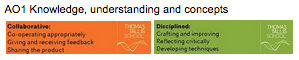 The Restoration Settlement, 1660–64, p. 30-32Activity 2 The conflicts between king and parliaments, 1665–81, p. 32-35Activity 3 The personal rule of Charles and James and the collapse of royal power, 1681–88, p. 36-39Activity 4 Examples Theme 1 : The quest for political stability 1660-88. Section A. Understanding of the period in breadth and target content specified in the themes, questions may cross themes, questions cover periods of at least 10 years covering any A01 concepts (causes and consequences, changes and continuity, similarity and difference, significance).EITHER1 To what extent was Charles II and James II personally responsible for the problems which faced the restored monarchy in the years 1660–88? Make specific reference to political, religious, economic and social themes. Furthermore make reference to the nature of Stuart under Charles II and James II and the reasons why the system failed to provide a stable system of government in the given period. Students should understand the shortcomings of the Restoration Settlement and the reasons why conflict between crown and parliament led to the collapse of the Stuart monarchy in 1688. (Total for Question 1 = 20 marks) OR2 To what extent was parliament responsible for political instability in the years 1660–88? Make specific reference to political, religious, economic and social themes. Furthermore make reference to the nature of Stuart under Charles II and James II and the reasons why the system failed to provide a stable system of government in the given period. Students should understand the shortcomings of the Restoration Settlement and the reasons why conflict between crown and parliament led to the collapse of the Stuart monarchy in 1688. (Total for Question 2 = 20 marks)Section B. A Understanding of the period in breadth and target content specified in the themes, questions may cross themes, questions cover periods of at least a third of the timespan of the themes covering any A01 concepts (causes and consequences, changes and continuity, similarity and difference, significance).EITHER3 How far do you agree that the British political system was transformed in the years 1642–88? Make specific reference to political, religious, economic and social themes. Furthermore make reference to the nature of Stuart under Charles II and James II and the reasons why the system failed to provide a stable system of government in the given period. Students should understand the shortcomings of the Restoration Settlement and the reasons why conflict between crown and parliament led to the collapse of the Stuart monarchy in 1688. (Total for Question 3 = 20 marks) OR4 How accurate is it to say that fear of Catholicism was fundamental to the discontent faced by governments in the years 1649–1688? Make specific reference to political, religious, economic and social themes. Furthermore make reference to the nature of Stuart under Charles II and James II and the reasons why the system failed to provide a stable system of government in the given period. Students should understand the shortcomings of the Restoration Settlement and the reasons why conflict between crown and parliament led to the collapse of the Stuart monarchy in 1688. (Total for Question 4 = 20 marks)Theme 2 : Religion: conflict and dissent, 1660-1688. In studying Theme 2, students should be aware of the diversity of religious beliefs and opinions during the given period. They should be aware of Anglican dominance under Charles II. Detailed knowledge of laws against dissenters during the Restoration is not required, but students should be aware of the extent of persecution and its effects during these years. They should understand the significance of Catholic influence over the Stuart monarchs during the Restoration period to 1688.Activity 1 The restoration of Anglicanism, 1660–62 and its dominant position in religious life, p. 49-50Activity 2 The persecution of dissenters under Charles II and James II, p. 53-57Activity 3 Anti-Catholic sentiment, 1660–88 p. 61-65Activity 4 Examples Theme 2 : Religion: conflict and dissent, 1649-60. Section A. Understanding of the period in breadth and target content specified in the themes, questions may cross themes, questions cover periods of at least 10 years covering any A01 concepts (causes and consequences, changes and continuity, similarity and difference, significance).EITHER1 To what extent was religious policy responsible for the problems which faced the restored Monarchy in the years 1660–88? Make specific reference to political, religious, economic and social themes. Furthermore make reference to the diversity of religious beliefs and opinions during the given period. They should be aware of Anglican dominance under Charles II. Detailed knowledge of laws against dissenters during the Restoration is not required, but students should be aware of the extent of persecution and its effects during these years. They should understand the significance of Catholic influence over the Stuart monarchs during the Restoration period to 1688.(Total for Question 1 = 20 marks) OR2 To what extent was social and economic developments responsible for political instability in the years 1660–88? Make specific reference to political, religious, economic and social themes. Furthermore make reference to the diversity of religious beliefs and opinions during the given period. They should be aware of Anglican dominance under Charles II. Detailed knowledge of laws against dissenters during the Restoration is not required, but students should be aware of the extent of persecution and its effects during these years. They should understand the significance of Catholic influence over the Stuart monarchs during the Restoration period to 1688.(Total for Question 2 = 20 marks)Section B. Understanding of the period in breadth and target content specified in the themes, questions may cross themes, questions cover periods of at least a third of the timespan of the themes covering any A01 concepts (causes and consequences, changes and continuity, similarity and difference, significance).EITHER3 How far do you agree that the Church of England was transformed in the years 1640–88? Make specific reference to political, religious, economic and social themes. Furthermore make reference to the diversity of religious beliefs and opinions during the given period. They should be aware of Anglican dominance under Charles II. Detailed knowledge of laws against dissenters during the Restoration is not required, but students should be aware of the extent of persecution and its effects during these years. They should understand the significance of Catholic influence over the Stuart monarchs during the Restoration period to 1688.(Total for Question 3 = 20 marks) OR4 How accurate is it to say that fear of Catholicism was fundamental to the discontent faced by governments in the years 1642–88? Make specific reference to political, religious, economic and social themes. Furthermore make reference to the diversity of religious beliefs and opinions during the given period. They should be aware of Anglican dominance under Charles II. Detailed knowledge of laws against dissenters during the Restoration is not required, but students should be aware of the extent of persecution and its effects during these years. They should understand the significance of Catholic influence over the Stuart monarchs during the Restoration period to 1688.(Total for Question 4 = 20 marks)Cracking the Puzzle: Preparing for Revision and AssessmentActivity 1 : Complete Trigger Memory Activity  using your background notes. An explanation on how to complete this is in your guidance booklet.Activity 2 : There are many excellent websites which can be used to revisit the material covered so far. You should download some of these resources to supplement your main areas of note taking in this period. These include -In studying Theme 1, students need to understand the nature of Stuart under Charles II and James II and the reasons why the system failed to provide a stable system of government in the given period. Students should understand the shortcomings of the Restoration Settlement and the reasons why conflict between crown and parliament led to the collapse of the Stuart monarchy in 1688. In studying Theme 2, students should be aware of the diversity of religious beliefs and opinions during the given period. They should be aware of Anglican dominance under Charles II. Detailed knowledge of laws against dissenters during the Restoration is not required, but students should be aware of the extent of persecution and its effects during these years. They should understand the significance of Catholic influence over the Stuart monarchs during the Restoration period to 1688.Activity 3 Paper 1 AS and A Level Section ASection A Technique  AS Level Cause or consequence 40 minutes. Three main parts.2 mins planning for top 3 factors, 5 top points for each, and relative significance.Introduction. X certainly made a significant contribution to Q, along with Y and Z. It is argued that whilst the interaction of these factors were responsible for Q, Z was the most significant factor. 2 minutesPart 1 X made a significant contribution to Q. Top 5 points, however it was not sufficient to cause Q without Y and Z because. Its overall contribution was to provide an important stimulus by...10 minutesPart 2 Y made a more significant contribution to Q. Top 5 points, however it was not sufficient to cause Q without X and Z because. Its overall contribution was to provide an important stimulus by...10 minutesPart 3 Z made the most significant contribution to Q. Top 5 points, however it was not sufficient to cause Q on its own without the interaction of X and Y because. It was however the most significant contribution to Q because...10 minutes Conclusion The essential interaction of factors along with their relative significance is finally commented upon. 6 minsSection A Technique A Level All concepts 40 minutes. Two main parts.The stems‘ How far...’,‘To what extent did/was...’,‘How accurate is it to say that...’will be used in Sections A and B. The initial stem used at AS can be followed by a range of concept targets, and at A level a wider range of stem variants will be used. Additionally, more nuanced or complex judgements are required at A level,for example an A level question might ask whether it could be called a‘ transformation’. AS questions are less likely to use adjectival/adverbial qualifiers: they are more likely to ask about ‘features’ of an era (rather than‘ fundamental features’) and are less likely to require two aspects of content to be related together. So AS questions are more likely to ask how far a policy ‘failed’ (rather than ask if it‘ failed to meet its aims’); and how far a country ‘benefited’ from a course of action (rather than how far the ‘benefits outweighed the drawbacks’).You will be able to find a full range of suggested writing techniques for all concepts for A Level Section A on the following link. A Level Section A and B Thinking and Writing Technique for all concepts.Activity 4 Paper 1 AS and A Level Section BSection B Technique for AS and A Level 40 minutesIn Section B AS, the following three stems are used:●How far.../significant.../important was...? ●To what extent did/was...?●How accurate is it to say that...?Any of the three can be used to target any of the concepts. Here the student must recognise whether the statement which follows requires a judgement about change, causation, consequence, significance or the extent of similarity/difference.2 mins planning for top 3 factors, 5 top points for each, and relative significance.Introduction. X certainly made a significant contribution to Q, along with Y and Z. It is argued that whilst the interaction of these factors were responsible for Q, Z was the most significant factor. 2 minutesPart 1 X made a significant contribution to Q. Top 5 points, however it was not sufficient to cause Q without Y and Z because. Its overall contribution was to provide an important stimulus by...10 minutesPart 2 Y made a more significant contribution to Q. Top 5 points, however it was not sufficient to cause Q without X and Z because. Its overall contribution was to provide an important stimulus by...10 minutesPart 3 Z made the most significant contribution to Q. Top 5 points, however it was not sufficient to cause Q on its own without the interaction of X and Y because. It was however the most significant contribution to Q because...10 minutes Conclusion The essential interaction of factors along with their relative significance is finally commented upon. 6 minsSection B Technique A Level All concepts 40 minutes. Two main parts.The stems‘ How far...’,‘To what extent did/was...’,‘How accurate is it to say that...’will be used in Sections A and B. The initial stem used at AS can be followed by a range of concept targets, and at A level a wider range of stem variants will be used. Additionally, more nuanced or complex judgements are required at A level,for example an A level question might ask whether it could be called a‘ transformation’. AS questions are less likely to use adjectival/adverbial qualifiers: they are more likely to ask about ‘features’ of an era (rather than‘ fundamental features’) and are less likely to require two aspects of content to be related together. So AS questions are more likely to ask how far a policy ‘failed’ (rather than ask if it‘ failed to meet its aims’); and how far a country ‘benefited’ from a course of action (rather than how far the ‘benefits outweighed the drawbacks’).You will be able to find a full range of suggested writing techniques for all concepts for A Level Section B on the following link. A Level Section A and B Thinking and Writing Technique for all conceptsSpecimen and Past Questions . Section A. Understanding of the period in breadth and target content specified in the themes, questions may cross themes, questions cover periods of at least 10 years covering any A01 concepts (Causes, consequences, change, continuity, similarity, difference, significance).EITHER1 To what extent was Charles II and James II personally responsible for the problems which faced the restored monarchy in the years 1660–88? Make specific reference to political, religious, economic and social themes.(Question 1 = 20 marks) OR2 To what extent was the role of Parliament responsible for political instability in the years 1660–88? Make specific reference to political, religious, economic and social themes.(Total for Question 2 = 20 marks)Section B. Understanding of the period in breadth and target content specified in the themes, questions may cross themes, questions cover periods of at least a third of the timespan of the themes covering any A01 concepts (Causes, consequences, change, continuity, similarity, difference, significance). EITHER3 How far do you agree that the British economy was transformed in the years 1625–88? Make specific reference to political, religious, economic and social themes.(Total for Question 3 = 20 marks) OR4 How accurate is it to say that fear of Catholicism was fundamental to the discontent faced by governments in the years 1642–88? Make specific reference to political, religious, economic and social themes.(Total for Question 4 = 20 marks)June 2016Section AEITHER1? (Total for Question 1 = 20 marks)OR2 ? (Total for Question 2 = 20 marks)Section BEITHER3 ? (Total for Question 3 = 20 marks)OR4 ? (Total for Question 4 = 20 marks)June 2018Markscheme 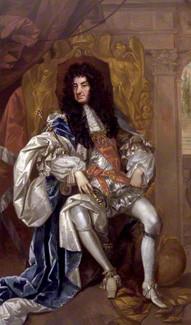 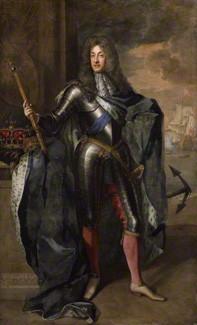 King Charles II attributed to Thomas Hawker c1680King James II by Sir Godfrey Kneller, Btoil on canvas, 1684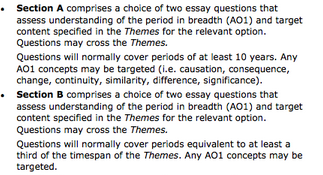 Texts12 A Anderson “Stuart Britain” Ch73 B Coward “The Stuart Age” Pt4 Ch8, 9, 10 and 11History Today Articles1 The Later Stuarts - A Glorious Restoration? By John Morrill | Published in History Today Issue 7 19882 Before the Glorious Revolution. By Graham Goodlad | Published in History Review 20073 Religion's Role in the Glorious Revolution. By Bill Speck | Published in History Today Issue 7 19884 Change & Continuity in 17th Century English ParliamentsBy David Smith | Published in History Review 2002Videos1 S Schama A History of Britain - 09 Revolutions2 D Starkey Monarchy Series 3 Episode 1 The return of the King..Channel 4 on demand3HA Podcasts12Websites1Parliament.co.uk2HA Podcasts1    2   3   4   5   6   7   81    2   3   4   5   6   7   81 The quest for political stability, 1660–88In studying Theme 1, students need to understand the nature of Stuart under Charles II and James IIand the reasons why the system failed to provide a stable system of government in the given period. Students should understand the shortcomings of the Restoration Settlement and the reasons why conflict between crown and parliament led to the collapse of the Stuart monarchy in 1688.2 Religion: conflict and dissent, 1660–88In studying Theme 2, students should be aware of the diversity of religious beliefs and opinions during the given period. They should be aware of Anglican dominance under Charles II. Detailed knowledge of laws against dissenters during the Restoration is not required, but students should be aware of the extent of persecution and its effects during these years. They should understand the significance of Catholic influence over the Stuart monarchs during the Restoration period to 1688.Memory Retrieval strategies and timingsRS        The Restoration Settlement, 1660–64. 1 Hour KvP       The conflicts between king and parliaments, 1665–81. 1 Hour cRP       Personal rule and the collapse of royal power, 1681–88.1 HourA        The restoration of Anglicanism, 1660–62 and its dominant position in religious life. 1 HourPD       The persecution of dissenters under Charles II and James II. 1 HourAC      Anti-Catholic sentiment, 1660–88.1 HourRole 1: Textbook Researcher and scribe.Role 1: Textbook Researcher and scribe.The Restoration Settlement, 1660-1664 1The Restoration Settlement, 1660-1664 2Charles II and financeRole 2: Website ResearcherRole 3: Youtube ResearcherRole 4: Picture ResearcherRole 4: Picture ResearcherRole 4: Picture ResearcherRole 4: Picture ResearcherRole 5: Group Analysis on extent of change and Presenter.Role 1: Textbook Researcher and scribe.Role 1: Textbook Researcher and scribe.The conflicts between king and parliament, 1665-1681Renewed suspicions, 1665-1678Suspicions confirmedThe Popish plotWhigs and Tories: The Exclusion Crisis, 1679-1681Role 2: Website ResearcherRole 3: Youtube ResearcherRole 4: Picture ResearcherRole 4: Picture ResearcherRole 4: Picture ResearcherRole 4: Picture ResearcherRole 5: Group Analysis on extent of change and Presenter.Role 1: Textbook Researcher and scribe.Role 1: Textbook Researcher and scribe.The Rye House plot and decline in Whig powerJames II and personal ruleJames II in declineCollapse of royal powerRole 2: Website ResearcherRole 3: Youtube ResearcherRole 4: Picture ResearcherRole 4: Picture ResearcherRole 4: Picture ResearcherRole 4: Picture ResearcherRole 5: Group Analysis on extent of change and Presenter.Role 1: Textbook Researcher and scribe.Role 1: Textbook Researcher and scribe.The Restoration ChurchThe dominance of AnglicanismRole 2: Website ResearcherRole 3: Youtube ResearcherRole 4: Picture ResearcherRole 4: Picture ResearcherRole 4: Picture ResearcherRole 4: Picture ResearcherRole 5: Group Analysis on extent of change and Presenter.Role 1: Textbook Researcher and scribe.Role 1: Textbook Researcher and scribe.The development of non-conformity, 1660-1669 1The development of non-conformity, 1660-1669 2Improvements for dissenters in the 1660sContinued difficultiesCharles II and sympathy with the dissenters Non-conformity, 1669-1688Why did the dissenters survive the years of persecution?Role 2: Website ResearcherRole 3: Youtube ResearcherRole 4: Picture ResearcherRole 4: Picture ResearcherRole 4: Picture ResearcherRole 4: Picture ResearcherRole 5: Group Analysis on extent of change and Presenter.Role 1: Textbook Researcher and scribe.Role 1: Textbook Researcher and scribe.Charles II and continental CatholicismCharles II and Catholicism at homeJames II and anti-Catholic sentiment, 1685-1688Role 2: Website ResearcherRole 3: Youtube ResearcherRole 4: Picture ResearcherRole 4: Picture ResearcherRole 4: Picture ResearcherRole 4: Picture ResearcherRole 5: Group Analysis on extent of change and Presenter.AS LevelA LevelL1 1–4• Simple or generalised statements are made about the topic. • Some accurate and relevant knowledge is included, but it lacks range and depth and does not directly address the question. • The overall judgement is missing or asserted. • There is little, if any, evidence of attempts to structure the answer and the answer overall lacks coherence and precision.L1 1–3L2 5–10• Descriptive statements are made about key features of the period which are relevant to the topic in general terms, but they display limited analysis and are not clearly shown to relate to the question. • Mostly accurate and relevant knowledge is included, but it lacks range or depth and has only implicit links to the demands and conceptual focus of the question. • An overall judgement is given but with limited substantiation and the criteria for judgement are left implicit. • The answer shows some attempts at organisation, but most of the answer is lacking in coherence, clarity and precision.L2 4–7 L3 11–16• Descriptive passages are included, but there is some analysis and an attempt to explain links between the relevant key features of the period and the question. • Mostly accurate and relevant knowledge is included to demonstrate some understanding of the demands and conceptual focus of the question, but material lacks range or depth. • Attempts are made to establish criteria for judgement and to relate the overall judgement to them, although with weak substantiation. • The answer shows some organisation. The general trend of the argument is clear, but parts of it lack logic, coherence and precision.L3 8–12L4 17–20• Key issues relevant to the question are explored by an analysis of the relationships between key features of the period, although treatment of issues may be uneven. • Sufficient knowledge is deployed to demonstrate understanding of the demands and conceptual focus of the question, and to meet most of its demands. • Valid criteria by which the question can be judged are established and applied in the process of coming to a judgement. Although some of the evaluations may be only partly substantiated, the overall judgement is supported. • The answer is generally well organised. The argument is logical and is communicated with clarity, although in a few places it may lack coherence and precision. L4 13–16• Key issues relevant to the question are explored by a sustained analysis of the relationships between key features of the period. • Sufficient knowledge is deployed to demonstrate understanding of the demands and conceptual focus of the question, and to respond fully to its demands. • Valid criteria by which the question can be judged are established and applied and their relative significance evaluated in the process of reaching and substantiating the overall judgement. • The answer is well organised. The argument is logical and coherent throughout . L5 17–20